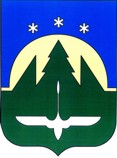 Городской округ Ханты-Мансийск Ханты-Мансийского автономного округа – ЮгрыДЕПАРТАМЕНТ ОБРАЗОВАНИЯ АДМИНИСТРАЦИИ ГОРОДА ХАНТЫ-МАНСИЙСКАМира ул., зд.13, г. Ханты-Мансийск, Ханты-Мансийский автономный округ - Югра,Тюменская область, Россия, 628011, Тел/факс (3467) 32-83-80Пояснительная запискак проекту постановления Администрации города Ханты-Мансийска«Об утверждении Порядка заключения в электронной форме и подписания усиленной квалифицированной электронной подписью лица, имеющего право действовать от имени соответственно уполномоченного органа, исполнителя муниципальных услуг в социальной сфере, соглашений о финансовом обеспечении затрат, связанных с оказанием муниципальных услуг в социальной сфере по направлению деятельности «реализация дополнительныхобщеразвивающих программ для детей» в соответствии с социальным сертификатом на получение муниципальной услуги в социальной сфере в городе Ханты-Мансийке»Проект постановления Администрации города Ханты-Мансийска 
«Об утверждении Порядка заключения в электронной форме и подписания усиленной квалифицированной электронной подписью лица, имеющего право действовать от имени соответственно уполномоченного органа, исполнителя муниципальных услуг в социальной сфере, соглашений о финансовом обеспечении затрат, связанных с оказанием муниципальных услуг в социальной сфере по направлению деятельности «реализация дополнительных общеразвивающих программ для детей» в соответствии с социальным сертификатом на получение муниципальной услуги в социальной сфере в городе Ханты-Мансийке» (далее - проект постановления) разработан Департаментом образования Администрации города Ханты-Мансийска в целях реализации норм Федерального закона от 13 июля 2020 года № 189-ФЗ «О государственном (муниципальном) социальном заказе на оказание государственных (муниципальных) услуг в социальной сфере».Проект постановления утверждает порядок заключения в электронной форме и подписания усиленной квалифицированной электронной подписью лица, имеющего право действовать от имени соответственно уполномоченного органа, исполнителя муниципальных услуг в социальной сфере по направлению деятельности «реализация дополнительных общеразвивающих программ для детей», организация которых отнесена к полномочиям Администрации города Ханты-Мансийска, соглашений о финансовом обеспечении затрат, связанных с оказанием муниципальных услуг в социальной сфере в соответствии с социальным сертификатом на получение муниципальной услуги в социальной сфере, в случае предоставления исполнителем услуг социального сертификата на получение муниципальной услуги в социальной сфере в уполномоченный орган или без предоставления социального сертификата на получение муниципальной услуги в социальной сфере в соответствии с частью 12 статьи 20 Федерального закона от 13.07.2020 №189-ФЗ «О государственном (муниципальном) социальном заказе на оказание государственных (муниципальных) услуг в социальной сфере».Проект постановления в соответствии с требованиями действующего законодательства размещался в информационно-телекоммуникационной сети Интернет на Официальном информационном портале органов местного самоуправления города Ханты-Мансийска www.admhmansy.ru  для проведения независимой антикоррупционной экспертизы. Предложений, замечаний на проект постановления не поступало.Директор 	                                                                                           О.Г. Тыщенко 